GROOMER SHED CONSTRUCTION  JULY 8, 2017GROOMER SHED CONSTRUCTION  JULY 8, 2017GROOMER SHED CONSTRUCTION  JULY 8, 2017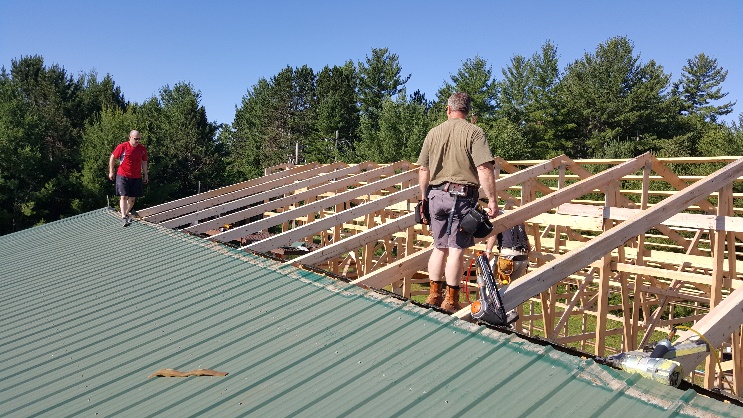 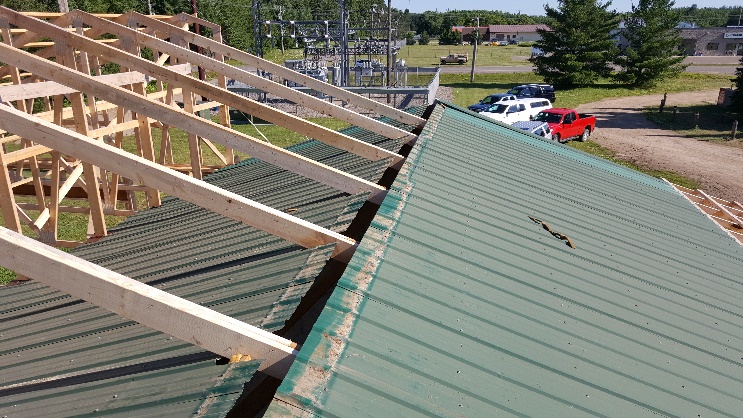 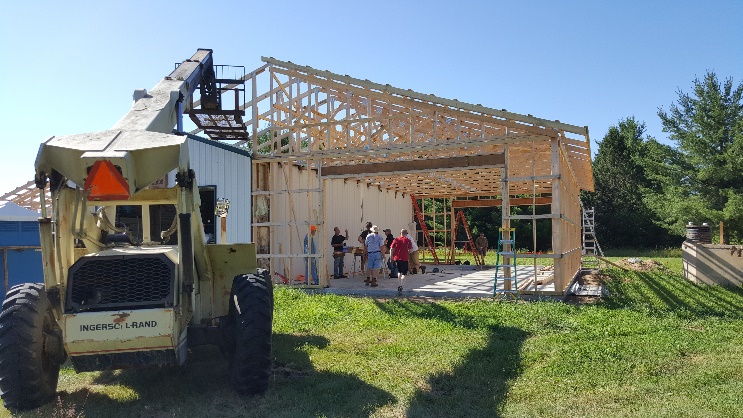 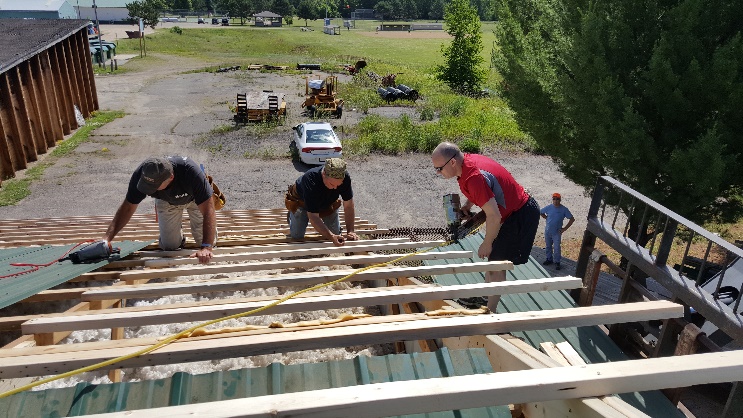 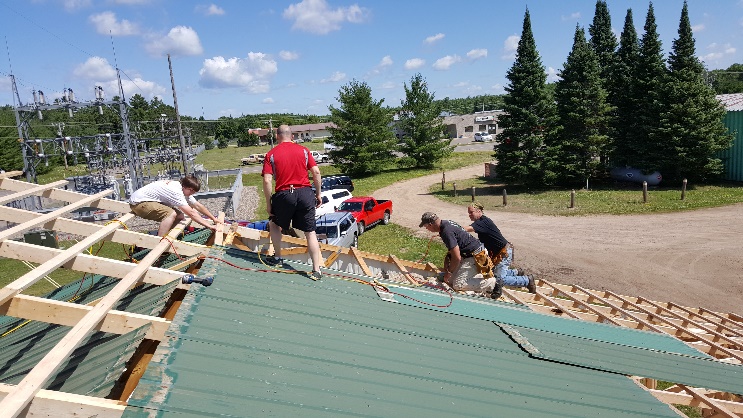 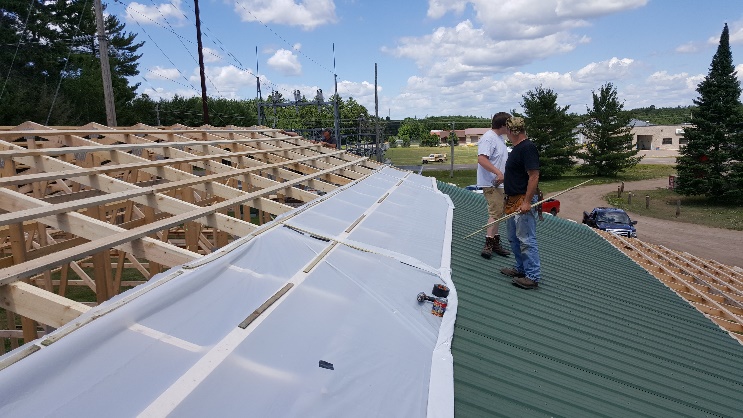 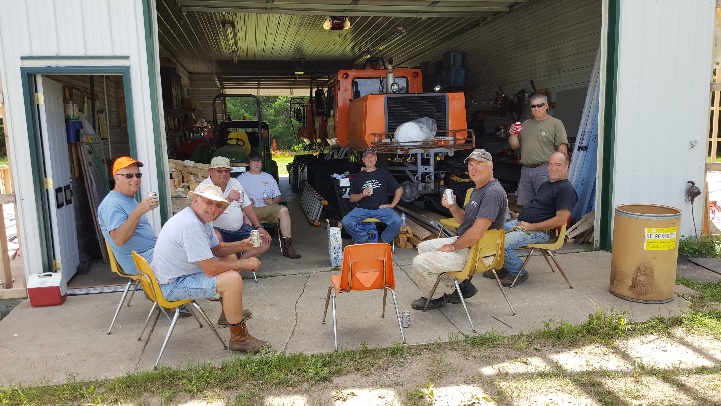 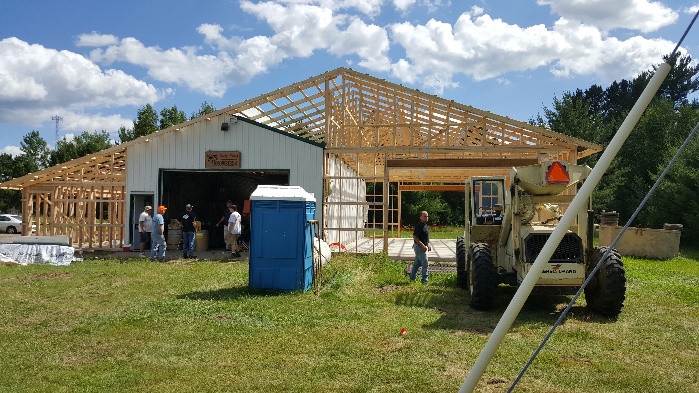 